3.9 Охват профессорско-преподавательского состава физкультурно-оздоровительными мероприятиями.Спартакиада среди предприятий и организаций Советского района.Сборная команда КрасГМУ выступали по 11 видам спорта. Соревнования проводятся с сентября  по май  Итоговый результат: в 2014 году в комплексном  зачете  среди учреждений Советского района команда заняла 5 место из	 11 команд.Состав команды был сформирован из числа сотрудников университета и составил 100 человек. 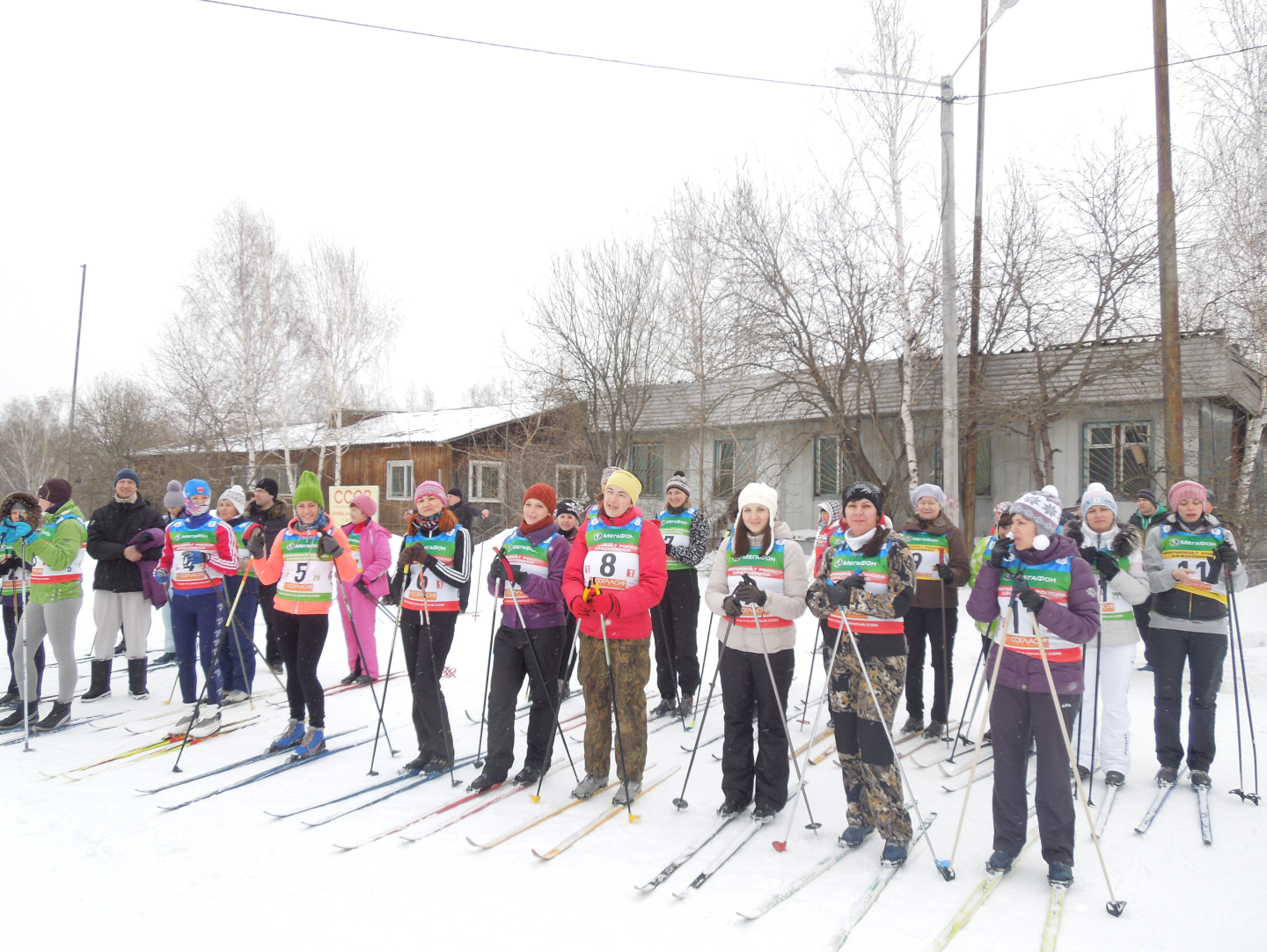 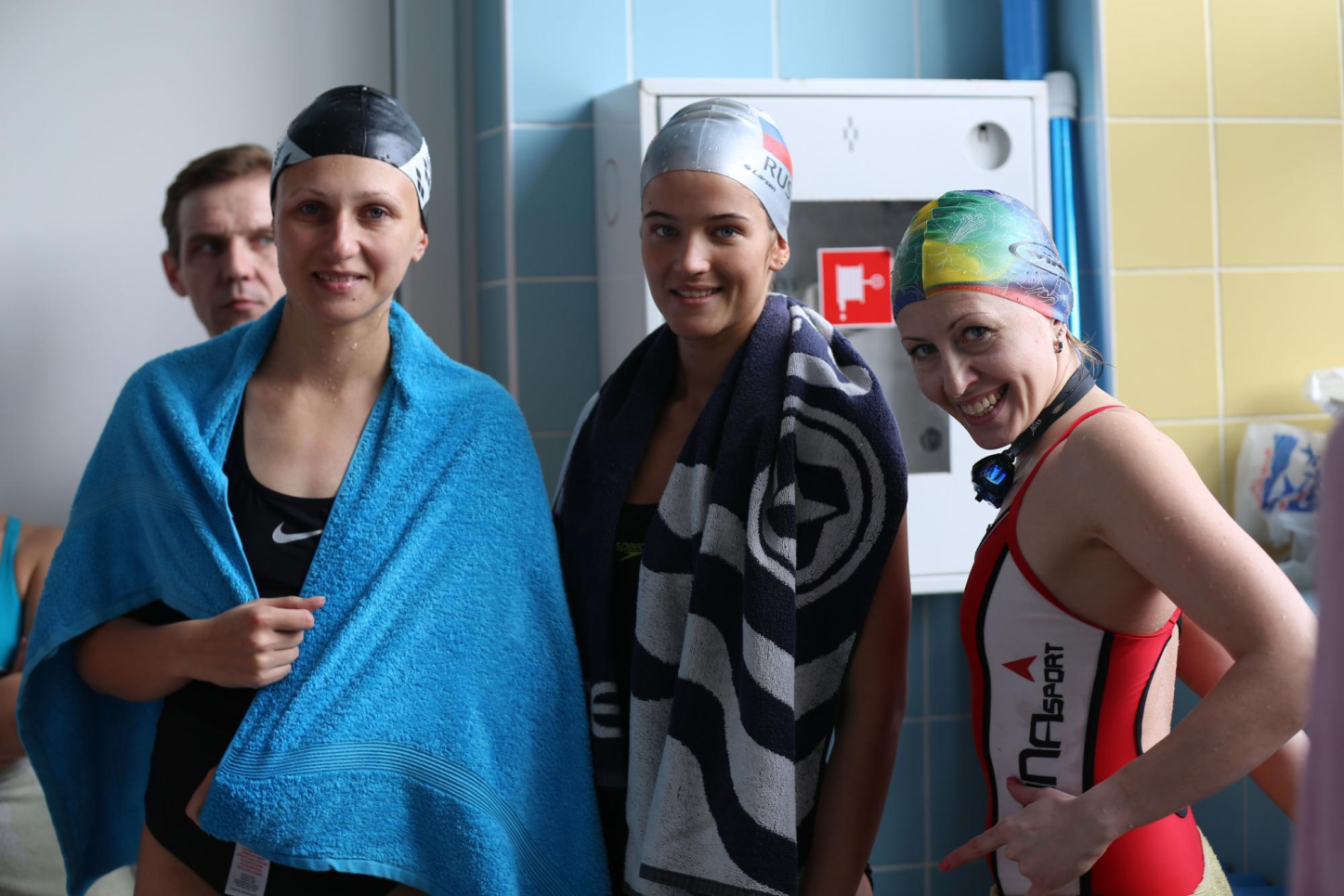 